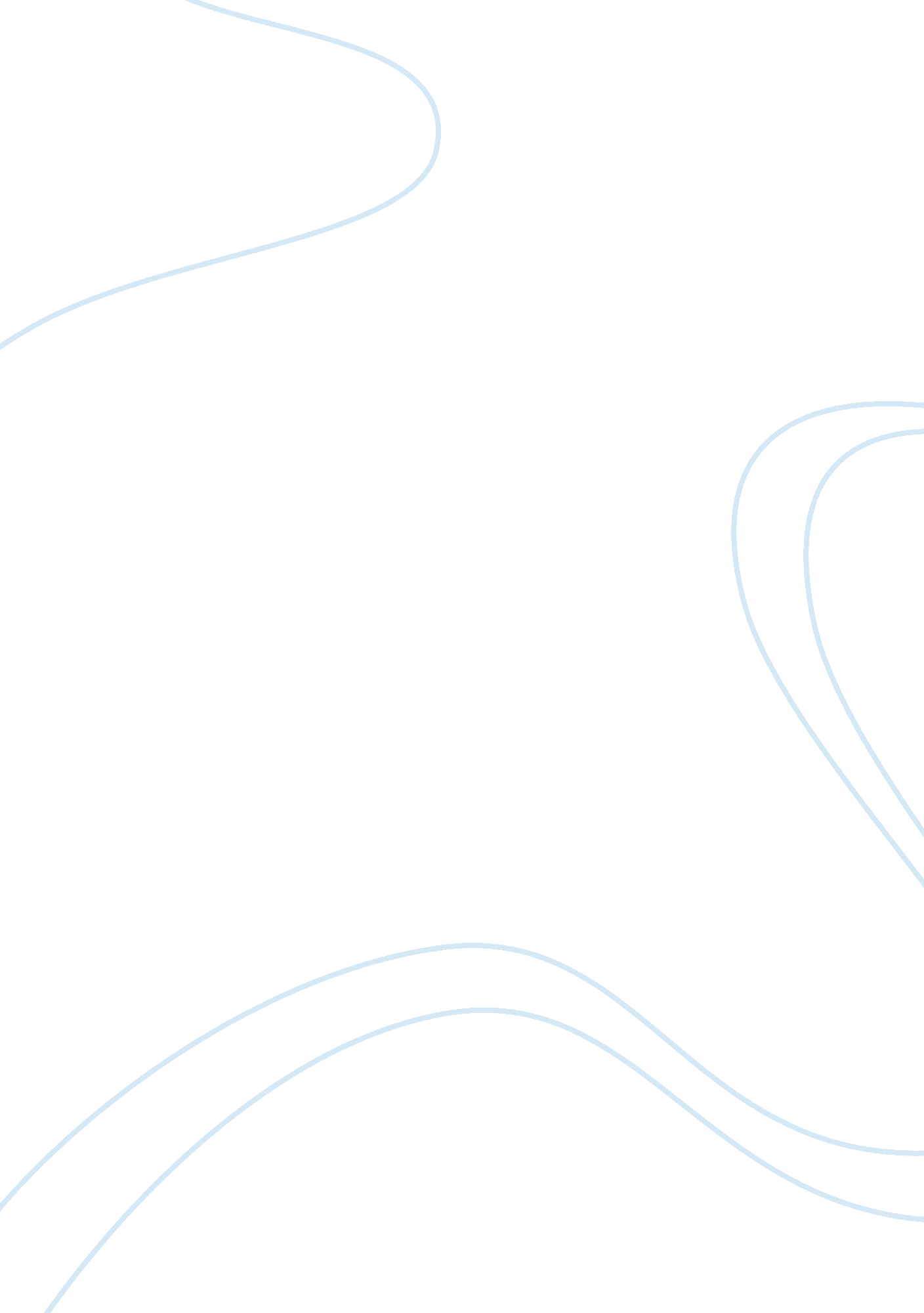 Acknowledgements for the workEducation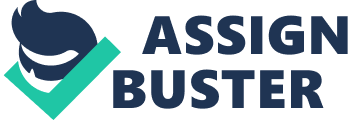 - My professors, XXXX and XXXX, for their helpful comments and insightful critique in guiding me through the techniques of dissertation writing and choice of topic. Their pragmatic realism coupled with constant encouragement allowed me to grow in both knowledge and character. 
- My supervisor, XXXX, for her efforts in providing advise and reminders during our consultation, and who gave generously of her time and availability for my questions; 
- Dr. XXXXX, an esteemed professor at Imam University, for the invaluable comments towards the improvement of this dissertation; 
- Imam University’s spirited Level 7 English students, for their participation, patience, and cooperation, that proved to be the cornerstone element in this research; 
- My sister XXXX and brothers XXXX, XXXX, XXXX and XXXX, who was my reliable buddies upon whom I counted on for camaraderie, encouragement, and assistance; 
- My beloved father, Dr. XXXXX, who stands as my role model in both my personal and academic life, for his unwavering support and prayers for my wellbeing and success, and for always being there for me; 
- My mother, my first and wisest teacher, for raising me to value knowledge and virtue, and for standing by me and encouraging me with her sweet words and unshakeable faith in my eventual success, not only in my graduate studies, for in everything I pursue in life. 
- My dear husband, XXXXX, for being the wind beneath my wings, and for being the wellspring of support and patience I needed to forge on. It is his belief and trust in me that saw me through the most difficult times in the course of my graduate studies. 